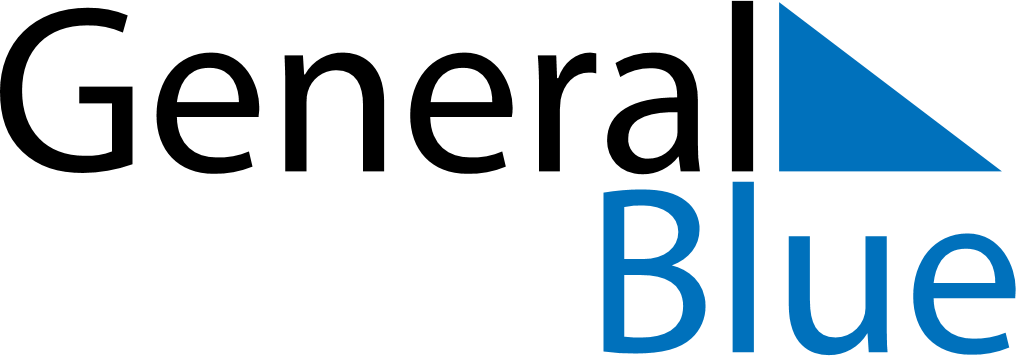 February 2030February 2030February 2030February 2030MaltaMaltaMaltaSundayMondayTuesdayWednesdayThursdayFridayFridaySaturday112345678891011121314151516Feast of Saint Paul’s Shipwreck in Malta17181920212222232425262728